          РЕШЕНИЕСовета депутатов четвертого созыва шестой сессии «29»   сентября 2017г.                    №6-3                                 с.Усть-Мута                                 «Об утверждении Правил благоустройства и содержания территории МО «Усть-Мутинское сельское поселение»»В  целях создания благоприятных условий для жизнедеятельности поселения, охраны окружающей среды, обеспечения безопасности дорожного движения, сохранения жизни, здоровья и имущества граждан,  организации и обеспечения надлежащего благоустройства и санитарного содержания территории Усть-Мутинского сельского поселения, в соответствии с п.п.18,19 Федерального закона от 06.10.03 г. № 131-ФЗ «Об общих принципах организации местного самоуправления в РФ», Градостроительным кодексом Российской федерации от 29.10.2004 № 190-ФЗ, Федеральным законом от 30.03.1999 № 52-ФЗ «О санитарно-эпидемиологическом благополучии населения», Федеральным законом «Об охране окружающей среды» от 10.01.2002 г. № 7-ФЗ,  Федеральным законом «О безопасности дорожного движения» от 10.12.1995 г. № 196-ФЗ,  руководствуясь  Уставом МО «Усть-Мутинского сельского поселения», сельский Совет депутатов Усть-Мутинского сельского поселения:Р Е Ш И Л:Утвердить Правила благоустройства и содержания территории Усть-Мутинского сельского поселения (приложение № 1).Признать утратившим силу Решение  от    26 февраля 2014 года  № 13-3Настоящее решение обнародовать путем размещения на  стендах, опубликовать на сайте в сети «Интернет».Настоящее решение вступает в силу со дня его размещения. Глава администрацииУсть-Мутинского сельского поселения            ______________                      В.А.ТоедовПриложение № 1к  Решению сельского Совета  депутатов №5-6       от 29.09.2017. ПРАВИЛА  благоустройства и содержания территории МО «Усть-Мутинское сельское поселение»1.Общие положения         1.1. Настоящие Правила разработаны с целью  обеспечения должного  санитарно- эстетического состояния  территории населенных пунктов муниципального образования МО «Усть-Мутинское сельское поселение» в соответствии с СанПин 2.1.7.1322-ОЗ «Гигиенические требования  к размещению и обезвреживанию отходов производства и потребления», СанПин 2.2.1/2.1.1200-03 «Санитарно-защитные зоны и санитарная классификация предприятий, сооружений и иных объектов», обязательны для всех предприятий, учреждений, организаций, кооперативов, товариществ  и их филиалов, иных их обособленных структур, независимо от организационно-правовой формы, расположенных на территории поселения, (далее – юридических лиц); индивидуальных предпринимателей, осуществляющих свою деятельность в пределах муниципального образования; должностных лиц; а также граждан, постоянно или временно проживающих на территории поселения, независимо от наличия/отсутствия регистрации по месту жительства, и/или имеющих на праве собственности, ином законном праве объекты недвижимости на территории поселения.        1.2. В настоящих Правилах используются понятия:- вещные права – право собственности, а также, в частности, право пожизненного наследуемого владения земельным участком; право постоянного (бессрочного) пользования земельным участком; сервитуты; право хозяйственного ведения имуществом и право оперативного управления имуществом; - благоустройство – комплекс предусмотренных  правилами благоустройства территории поселения мероприятий по  содержанию территории, а также по проектированию и размещению объектов благоустройства, направленных на обеспечение и повышение комфортности условий проживания граждан, поддержание и улучшение санитарного и эстетического состояния территории.             - элементы благоустройства территории - декоративные, технические, планировочные, конструктивные устройства, растительные компоненты, различные виды оборудования и оформления, малые архитектурные формы, некапитальные нестационарные сооружения, наружная реклама и информация, используемые как составные части благоустройства.Объекты благоустройства территории, на которых осуществляется деятельность по благоустройству: площадки, дворы, кварталы, функционально-планировочные образования, а также территории, выделяемые по принципу единой градостроительной регламентации (охранные зоны) или визуально-пространственного восприятия (площадь с застройкой, улица с прилегающей территорией и застройкой), пешеходные коммуникации, проезды, общественные пространства, участки и зоны общественной, жилой застройки, санитарно-защитные зоны производственной застройки, объекты рекреации, улично-дорожная сеть населенного пункта, технические (охранно-эксплуатационные) зоны инженерных коммуникаций, другие территории муниципального образования.- содержание и уборка территорий – виды деятельности, связанные со сбором, вывозом в специально отведенные для этого места отходов деятельности физических и юридических лиц, другого мусора, снега, а также иные мероприятия, направленные на обеспечение экологического и санитарно-эпидемиологического благополучия населения и охрану окружающей среды; механизированная уборка – уборка территорий с применением специализированной уборочной техники; ручная уборка – уборка территорий ручным способом с применением средств малой механизации, уборочная техника – специализированная техника для уборки территории населенных пунктов поселения; санитарная очистка территории – сбор, вывоз и утилизация (обезвреживание) коммунальных (бытовых) отходов;- домовладелец – физическое (юридическое) лицо, пользующееся (использующее) жилым помещением, находящимся у него на праве собственности или иного вещного права; домовладение – дом (строение) с прилегающим земельным участком;- прилегающая (дворовая (внутриквартальная) территория - часть территории общего пользования, непосредственно примыкающая к границе земельного участка, принадлежащего физическому или юридическому лицу на праве собственности, аренды, постоянного (бессрочного) пользования, пожизненного наследуемого владения;  также непосредственно примыкающая к границам здания, сооружения, ограждения, строительной площадки, объекта торговли, рекламы и других объектов, находящихся в собственности, владении, аренде у юридических и физических лиц, индивидуальных предпринимателей; которая ограничивается границами иного владения, иных объектов, исходя из конкретного местоположения. Граница ответственности по прилегающей территории между разными владениями (объектами) возлагается на каждого в равной степени.- усадьба – территория, внесенная в технический паспорт домовладения, строения, составленного при приемке или обследовании организациями технической инвентаризации;территория (места) общего пользования – территория использования неограниченным кругом лиц (парки, скверы, сады, площади, улицы и т. д.);восстановительная стоимость зеленых насаждений - материальная компенсация  ущерба, выплачиваемая за нанесение вреда зеленым насаждениям, находящимся на территории поселения, взимаемая при санкционированных пересадке или сносе зеленых насаждений, а также при их повреждении или уничтожении;зеленый фонд сельского поселения представляет собой совокупность зеленых зон, в том числе покрытых древесно-кустарниковой растительностью территорий и покрытых травянистой растительностью территорий, в границах этих поселений;охрана зеленого фонда поселения – система мероприятий, обеспечивающих сохранение и развитие зеленого фонда и необходимых для нормализации экологической обстановки и создания благоприятной окружающей среды;зеленые насаждения - древесные и кустарниковые растения, газоны, цветники и естественные природные растения.производитель отходов - физическое или юридическое лицо, образующее отходы в результате жизненной и производственной деятельности человека; коммунальные (бытовые) отходы – остатки сырья, материалов, полуфабрикатов, иных изделий или продуктов, которые образовались в процессе жизнедеятельности людей, производства или потребления, а также товары (продукция), утратившие свои потребительские свойства; промышленные отходы – отходы определенного производства, в том числе строительные; крупногабаритный мусор (КГМ) – отходы потребления и хозяйственной деятельности (бытовая техника, мебель и др.), утратившие свои потребительские свойства, загрузка которых (по своим размерам и характеру) производится непосредственно в автотранспортные средства;         - несанкционированная свалка – самовольный (несанкционированный) сброс (размещение) или складирование твердых коммунальных отходов (ТКО), КГМ, отходов производства и строительства, другого мусора, образованного в процессе деятельности юридических и физических лиц на площади свыше . и объемом свыше .         - свалка – специально оборудованное сооружение, предназначенное для размещения отходов.         - брошенный (разукомплектованный) автотранспорт – транспортное средство, от которого собственник в установленном законом порядке отказался или собственник которого неизвестен (бесхозный).          - сохранение зеленого фонда – комплекс агротехнических, лесоводственных (в т.ч. рубки, ухода), защитных (в т.ч. борьба с вредителями и болезнями растений) и организационных (в т.ч. разрешения, проекты и их согласование и т.д.) мероприятий.        - развитие зеленого фонда – комплекс мероприятий по озеленению, посадке деревьев и кустарников, посеву трав, цветов.- Сельскохозяйственные животные (также скот, скотина) — домашние животные, содержащиеся человеком для получения продуктов питания (мясо, молоко, яйца), сырья производства (шерсть, мех), а также выполняющие транспортные и рабочие функции (тягловые, вьючные); выведены при помощи селекции — отбора желаемых качеств и характеристик представителей дикой природы, издревле отловленных и приручённых птиц и зверей.- Список сельскохозяйственных животных - коровы, буйволы, яки, козы, овцы, свиньи, ослы, лошади, верблюды дромедар (одногорбый)и бактриан (двугорбый), кролики, нутрии, соболя,  лисы,  хорьки, куры, индейки, цесарки,   фазаны, перепела, павлины, голуби (мясные породы) гуси, утки мускусные, пчёлы, шмели2. Объекты благоустройства.2.1. К объектам благоустройства относятся:1) проезжая часть улиц, тротуары, дороги, площади, придомовые территории (в том числе детские и спортивные площадки), мосты, искусственные сооружения, пешеходные дорожки, остановки пассажирского транспорта, парки, газоны, леса, лесопарки, хозяйственные площадки, территории вокруг предприятий торговли, подъезды и территории, прилегающие к строительным площадкам, производственные территории, территории кладбищ и подъезды к ним, пустыри и иные поверхности земельных участков в общественно-деловых, жилых и рекреационных зонах, водоразборные колонки, родники, берега рек в черте населённого пункта;2) места и сооружения, предназначенные для санитарного содержания территории, в том числе оборудование и сооружения для сбора и вывоза отходов производства и потребления;3) территории производственных объектов, зон инженерной инфраструктуры и зон специального назначения, включая свалки для захоронения отходов производства и потребления, а также прилегающие санитарно-защитные зоны;4) территории капитальные сооружения станции всех видов транспорта, сооружения и места для хранения и технического обслуживания автомототранспортных средств, в том числе гаражи, автостоянки, автозаправочные станции, моечные комплексы;5) технические средства организации дорожного движения;6) устройство наружного освещения и подсветки;7) фасады зданий (в том числе индивидуальной жилой застройки) и сооружений, элементы их декора, а также иные внешние элементы зданий и сооружений, проездов, кровли, крыльца, ограждения и защитные решетки, навесы, козырьки, окна, входные двери, балконы, наружные лестницы, лоджии, карнизы, столярные и металлоизделия, ставни, водосточные трубы, наружные антенные устройства и радиоэлектронные средства, светильники, флагштоки, настенные кондиционеры и другое оборудование, пристроенное к стенам или вмонтированное в них, номерные знаки домов;8) заборы, ограждения, ворота;9) малые архитектурные формы и иные объекты декоративного и рекреационного назначения, в том числе произведения монументально-декоративного искусства (скульптуры, обелиски, стелы), памятные доски, фонтаны, скамьи, беседки, цветники;10) объекты оборудования детских, спортивных и спортивно-игровых площадок;11) предметы праздничного оформления;12) сооружения (малые архитектурные формы) и оборудование для уличной торговли, в том числе павильоны, киоски, лотки, ларьки, палатки, торговые ряды, прилавки;13) отдельно расположенные объекты уличного оборудования и уличная мебель утилитарного назначения, павильоны и навесы остановок общественного транспорта, малые пункты рекламы (включая тумбы, стенды, табло и другие сооружения или устройства), общественные туалеты, урны и другие уличные мусоросборники;14) наружная часть производственных и инженерных сооружений, иные объекты, в отношении которых действие субъектов права регулируются установленными законодательством, правилами и нормами благоустройства. 1.4. Объекты благоустройства должны содержаться в чистоте и исправном состоянии. Предприятия, учреждения, организации независимо от ведомственной принадлежности и форм собственности, граждане, имеющие дома (здания, строения) на праве собственности обязаны не допускать загрязнения прилегающей территории в длину в пределах границ их участков, в ширину до проезжей части дороги. 2.2. Владельцы объектов благоустройства обязаны:1) содержать в исправном состоянии, а также производить своевременный капитальный и текущий ремонт и окраску фасадов зданий, сооружений, построек, ограждений и их элементов и прочих объектов благоустройства в соответствии с архитектурно-планировочными заданиями и схемами их размещения, правилами и нормами проведения технического обслуживания, ремонта и реконструкции жилых и общественных зданий и сооружений. Всякие изменения фасадов зданий, связанные с ликвидацией или изменением отдельных деталей, а также устройство новых и реконструкция существующих оконных и дверных проемов, выходящих на главный фасад, следует производить по согласованию с Администрацией поселения.2) своевременно производить замену и ремонт поврежденных и пришедших в негодность элементов конструкций зданий, сооружений, построек и строений, электроосвещения на прилегающих территориях, малых архитектурных форм, элементов благоустройства прилегающей территории, домовых номерных знаков и их подсветки.3)  Обязанность содержания объектов монументально-декоративного искусства, уличных и дворовых светильников, установление нумерации домов, установка указателей с наименованием улиц, на угловых домах - названия пересекающихся улиц; восстановление сломанных скамеек, оборудования детских площадок и мест отдыха, остановочных павильонов, восстановление зеленых насаждений, своевременный ремонт дорог, дорожных покрытий, тротуаров, ограждений, других дорожных сооружений возлагается на Администрацию поселения.4) исключить случаи самовольного использования территорий без специально оформленных разрешений под строительные площадки и земляные работы, на установку лотков, киосков, павильонов или иных строений и сооружений, организацию автостоянок, оборудование объектов внешней рекламы и прочих объектов. Не допускается самовольное нанесение надписей и графических изображений, изменение элементов благоустройства, архитектуры и объектов монументально-декоративного искусства.5) при проведении массовых мероприятий их организаторы обязаны обеспечить восстановление нарушенного благоустройства, в том числе последующую уборку места проведения мероприятия и прилегающих к нему территорий.2.3. Порядок содержания элементов внешнего благоустройства- Содержание элементов благоустройства, включая работы по восстановлению и ремонту памятников, мемориалов, осуществляется физическими и (или) юридическими лицами, независимо от организационно-правовых форм, владеющими соответствующими элементами благоустройства на праве собственности, хозяйственного ведения, оперативного управления, либо на основании соглашений с собственником или лицом, уполномоченным собственником. Элементы благоустройства частных домовладений подлежат содержанию в надлежащем состоянии их собственниками.- Строительство и установка оград, заборов, газонных и тротуарных ограждений, стендов для объявлений, и других сооружений допускаются в порядке, установленном законодательством Российской Федерации, субъекта, нормативными правовыми актами  муниципального образования «Усть-Мутинского сельского поселения».- При производстве строительно-монтажных работ объекты строительства, котлованы и траншеи под инженерные коммуникации должны быть ограждены, а в ночное время иметь сигнальное освещение.- Ограждения должны содержаться в чистоте и исправном состоянии, не иметь дефектов, сказывающихся на их эстетическом виде или прочности, не должны выступать на места общего пользования (тротуар, проезжая часть).- Во всех случаях производства работ должны быть обеспечены удобство и безопасность прохода пешеходов и проезда автотранспорта и приняты меры, исключающие загрязнение благоустроенных территорий.- Складирование строительных материалов и оборудования, а также устройство временных сооружений за пределами ограждения строительной площадки не разрешается.- Расклейка газет, афиш, плакатов, различного рода объявлений и реклам разрешается только на специально установленных для этих целей конструкциях.- Очистку от объявлений опор линий электропередачи, уличного
освещения, цоколя зданий, заборов и других сооружений осуществляют организации, эксплуатирующие данные объекты.- Размещение и эксплуатация средств наружной рекламы осуществляются в порядке, установленном законодательством Российской Федерации и нормативными правовыми актами  муниципального образования  «Усть-Мутинское сельское поселение».- К рекламно-информационным элементам относятся все виды объявлений, извещений и сообщений, передающие информацию посредством указателей, вывесок, афиш, плакатов, рекламных стендов и щитов, световых табло.-  Размещение рекламно-информационных элементов на территории муниципального образования «Усть-Мутинское сельское поселение» осуществляется только на основании разрешения, в порядке, установленном положения о рекламе. Установка всякого рода вывесок разрешается только после согласования эскизов с Администрацией  муниципального образования «Усть-Мутинское сельское поселение».-  Размещение рекламно-информационных элементов в придорожной зоне подлежит обязательному согласованию с отделами Государственной инспекции безопасности дорожного движения.-  Очистка от объявлений опор уличного освещения, цоколя зданий, заборов и других сооружений, осуществляется организациями, эксплуатирующими данные объекты. - Информация предвыборной агитации размещается в специально отведенных местах Администрацией муниципального образования «Усть-Мутинское сельское поселение». Уборка агитационных материалов осуществляется в течение 10 дней после окончания агитационной компании лицами, проводившими данное мероприятие. - Материальный ущерб, причиненный вследствие нарушения порядка размещения рекламно-информационных элементов, подлежит возмещению добровольно, либо в судебном порядке лицом (юридическим, физическим), в интересах которого реклама была размещена.- Улицы, дороги, площади, мосты, пешеходные переходы, общественные и рекреационные территории, территории жилых кварталов, микрорайонов,  освещаются в темное время суток. Обязанность по освещению данных объектов возлагается на их собственников или уполномоченных собственником лиц.-  В праздничное оформление включается: вывеска национальных флагов, лозунгов, гирлянд, панно, установка декоративных элементов и композиций, стендов, трибун, эстрад, а также устройство праздничной иллюминаций.Праздничное оформление территории муниципального образования «Усть-Мутинское сельское поселение» выполняется по решению Администрации муниципального образования «Усть-Мутинское сельское поселение» период проведения государственных и сельских праздников, мероприятий, связанных со знаменательными событиями. Концепция праздничного оформления определяется программой мероприятий и схемой размещения объектов и элементов праздничного оформления, утверждаемых Администрацией   муниципального образования «Усть-Мутинское сельское поселение».При изготовлении и установке элементов праздничного оформления запрещается снимать, повреждать и ухудшать видимость знаков регулирования дорожного движения.-  содержание малых архитектурных форм:а) для оформления мобильного и вертикального озеленения осуществляется применение следующих видов устройств: трельяжи, шпалеры, перголы, цветочницы, вазоны. б) Установка скамеек производится на твердые виды покрытия или фундамент. В зонах отдыха, детских площадках установка скамеек производится на мягкие виды покрытия. Высоту скамьи для отдыха взрослого человека от уровня покрытия до плоскости сидения принимать в пределах 420 - . Поверхности скамьи для отдыха выполнять из дерева с различными видами водоустойчивой обработки.в) Установка уличного технического оборудования должна обеспечивать удобный подход к оборудованию и соответствовать разделу 3 СНиП 35-01.г) Выполнение элементов инженерного оборудования не должно нарушать уровень благоустройства формируемой среды, ухудшать условия передвижения, противоречить техническим условиям, в том числе:- проектирование крышек люков смотровых колодцев на территории пешеходных коммуникаций (в т.ч. уличных переходов) должно производиться на одном уровне с покрытием прилегающей поверхности, перепад отметок не должен превышать , зазоры между краем люка и покрытием тротуара - не более ; вентиляционные шахты подлежат оборудованию решетками.- при проектировании объектов благоустройства жилого сектора, улиц и дорог, объектов культурно-бытового обслуживания предусматривается доступность данных объектов для пожилых лиц и инвалидов, оснащение этих объектов элементами и техническими средствами, способствующими передвижению престарелых и инвалидов, людей с ограниченными возможностями.- при строительстве объектов недвижимости производится проектирование и установка технических средств и оборудования, способствующих передвижению пожилых лиц и инвалидов, людей с ограниченными возможностями в соответствии с утвержденной проектной документацией.3.Соблюдение чистоты на территории поселения.3.1. В целях обеспечения чистоты и порядка на территории населённых пунктов сельского поселения запрещается:1) сорить, оставлять мусор на улицах, площадях, парках и других общественных местах, допускать загрязнение указанных территорий экскрементами животных, выставлять тары с мусором на улицы без договора на вывоз с подрядной организацией, а также сметать мусор на места общего пользования и прилегающую территорию;2) выбрасывать коммунальные (бытовые) отходы из окон зданий, движущихся и припаркованных транспортных средств;3) вывешивать и расклеивать объявления, афиши, плакаты и иные рекламоносители в не установленных для этого местах (зданиях, заборах, павильонах общественного транспорта, опорах освещения, деревьях); наносить непристойные надписи и рисунки в общественных местах;  4) мыть транспортные средства и другие механизмы на улицах, иных местах общего пользования, водоемах, на их берегах, прилегающей территории; купать животных у водопроводных колонок, артезианских скважин, родников, местах массового отдыха и купания и иных подобных местах на территории поселения;5) находиться в магазинах, столовых, кафе, Домах культуры, клубах и других общественных местах в пачкающей одежде;6) выпускать домашнюю птицу и пасти скот на улицах, в общественных дворах, скверах, в зонах отдыха и других местах общего пользования;7) выливать бытовые, хозфекальные сточные воды из канализаций жилых домов, из выгребных ям открытым способом в водоемы, ливневую канализацию, на проезжую часть дорог, на рельеф местности, в грунтовые лотки и обочины дорог, на  смежные территории; выдвигать или перемещать на проезжую часть улиц, дорог, проездов, пешеходных дорожек отходы производства и потребления; грязь и траву, счищаемые с дворовых территорий и тротуаров; сливать горюче-смазочные отходы в местах общего пользования, водоемы, на откосы берегов и спуски к ним.8) допускать стоянку, хранение и содержание личного и служебного легкового и грузового автотранспорта, а также иных средств передвижения, в том числе разукомплектованного (брошенного) транспортного средства на тротуарах, детских и спортивных площадках, газонах, парках и лесопарках, иных местах общего пользования; парковать автомашины и другие транспортные средства на газонах и тротуарах, хозяйственных площадках, путях подъезда специального транспорта; парковать транспортные средства с помехами для беспрепятственного передвижения людей и транспортных средств;9) осуществлять мелкорозничную уличную торговлю продовольственными товарами, фруктами, овощами (вынос на улицу), производить торговлю с рук, с автомашин в местах, не отведенных для этой цели, без разрешения Администрации  поселения, при отсутствии у продавца урны для сбора мусора; 10) складировать строительные материалы, тару, металлолом, сырье, крупногабаритные отходы, топливо, минеральные и органические удобрения, оборудование, сено, солому и иной сельскохозяйственный корм, загромождать и (или) захламлять дровами, углем, металлоломом, грунтом,  мусором, иными предметами (имуществом) прилегающую территорию (в усадьбах - с фасадной части) свыше 7 дней;  засорять, приводить в негодность прилегающие к строениям кюветы, используемые для пропуска талых и ливневых вод; самовольно изменять геометрические размеры и отметки устройств водопропускных сооружений и водосборных каналов, загромождать данные сооружения всеми видами отходов, землей и строительными материалами.Временное хранение строительных материалов на прилегающей территории разрешается только при наличии разрешения владельца объекта благоустройства по согласованной схеме размещения с указанием сроков хранения;11) сооружать сливные (помойные) ямы с нарушением установленных санитарных норм и правил (СНИП);12) вывозить твердые и жидкие бытовые отходы, строительный мусор, навоз и грунт на поля и иные сельхозугодья,  массив зеленых насаждений, придорожные канавы и т.п. и иные не отведенные для этой цели места; организовывать свалку (сброс) и хранение (складирование), коммунальных (бытовых), промышленных и строительных отходов, грунта и других загрязнений вне специально отведенных и установленных для этого местах; создавать несанкционированные свалки;13) сжигать или закапывать промышленные отходы,  мусор, листья, бытовые отходы, горючие остатки, обрезки деревьев, полимерную тару и пленку на улицах, площадях, в парках, во дворах усадеб, на территориях организаций; 14) хранить технику, механизмы, автомобили, в том числе разукомплектованные, размещение транспортного средства без кузовных деталей или элементов ходовой части на придомовой территории;15) складировать тару и запасы товаров у магазинов, киосков, палаток, павильонов мелкорозничной торговли, а также использовать для складирования прилегающие к ним территории;16) использовать  обочины дорог для посадки овощей, фруктовых деревьев;17) стирать и полоскать белье, купать животных у водопроводных колонок, родников, в реках и других водоемах и на их берегах, на пляжах, в местах традиционного купания людей;18) ходить по газонам, рвать цветы с клумб, ломать деревья и кустарники; подвешивать на деревьях гамаки, качели, веревки для сушки белья, забивать в стволы деревьев гвозди, прикреплять рекламные щиты, электропровода, электрогирлянды из лампочек, колючую проволоку и другие ограждения, которые могут повредить деревья;19) оправлять естественные надобности человека в общественных местах;20) осуществлять перевозку мусора, сыпучих и жидких материалов без применения мер предосторожности, исключающих загрязнение территории;21)  самовольно устанавливать шлагбаумы, ограждения, перегораживать проходы, проезды в местах общего пользования;22) допускать снежно-ледяные накаты на ступенях при входе в подъезд, на крыльцо, тротуарах, проезжих местах.23) размещать афиши, объявления, листовки и плакаты на фасадах зданий, столбах, деревьях, и других, не предназначенных для этой цели, элементах внешнего благоустройства;24) самовольно возводить на прилегающей территории хозяйственные и вспомогательные постройки (сараи, гаражи, голубятни, и др.) без получения соответствующего разрешения;3.2. Границы ответственности прилегающих территорий.       Границами ответственности прилегающей территории, непосредственно примыкающей к границе земельного участка, принадлежащего юридическому, физическому лицу на праве собственности, аренды, постоянного (бессрочного пользования), пожизненного наследуемого владения и  на ином законном праве являются:- на улицах: по длине занимаемого участка, по ширине – до проезжей части улицы;- на дорогах, подходах и подъездных путях к промышленным организациям, складам: по всей длине дороги, включая 10 метровую зеленую зону;3.3. В целях обеспечения чистоты и порядка на территории населённых пунктов сельского поселения рекомендуется владельцам ежегодно весной и осенью  проводить генеральную уборку прилегающей территории на праве собственности, адресных указателей и номеров.3.4. Жителям поселения ежегодно принимать участие в дне по санитарной очистке мест общего пользования, проведение которого определяется  добровольно.3.5. На въездах в населенный пункт устанавливается знак информационного характера с наименованием населенного пункта.3.6. Администрация поселения обеспечивает  изготовление, установку и ремонт в населенных пунктах адресных указателей, владельцы усадеб обеспечивают установку адресного номера. 4.Содержание территории поселения4.1. Юридические и физические лица, являющиеся собственниками, владельцами, арендаторами земельных участков, зданий, жилых домов, иных сооружений выполняют обязанности по содержанию данных объектов  и  прилегающей территории.4.2. Объектами содержания территории поселения являются:-проезжая часть и тротуары улиц и переулков;-площади, мосты,  дворы, прилегающая территория;-скамейки, детские площадки;-территории некоммерческих объединений граждан (далее – объединения);-остановки и павильоны общественного транспорта;-гаражи, автостоянки, места парковок;-места уличной торговли, киоски, лотки, палатки, рынки;-фасады, крыши зданий, жилых домов и надворных построек;-ограждения (ограды, заборы), специальные стенды (тумбы), на которых осуществляется размещение объявлений, листовок, плакатов и других материалов информационного характера, не связанных с осуществлением предпринимательской деятельности;-спортивные площадки, стадионы;-малые архитектурные формы (беседки, цветочницы, рабатки, скамейки и др.);-деревья, газоны, кустарники;-водоемы (реки, пруды и др.);-фонари и опоры уличного освещения;-иные объекты коммунальной инфраструктуры.4.3.Юридическим и физическим лицам, индивидуальным предпринимателям, объединениям рекомендуется:4.3.1. проводить своевременный капитальный и текущий ремонт зданий, жилых домов,  их фасадов, крыш, цоколей, подъездов и входов, окон, дверей, водосточных труб, надворных построек, заборов и других ограждений;4.3.2. содержать в чистоте вывески, витрины, оконные стекла;4.3.3. обеспечить наличие на объектах номерных знаков и указателей наименований улиц, а также организовать наружное освещение подъездов;4.3.4. иметь на фасаде здания, в котором они располагаются, вывески со своим наименованием и другой необходимой информацией (кроме физических лиц);4.3.5. при производстве работ по реконструкции, ремонту, внешней отделке зданий, строений, сооружений (за исключением индивидуальных жилых домов) оборудовать фасады указанных объектов строительной сеткой;4.3.6. осуществлять покраску ограждений,  наружных переплетов окон и дверей в едином цветом исполнении, по всему фасаду здания;4.3.7. после окончания работ по изменению внешнего вида фасадов (элементов фасадов) зданий убирать прилегающую территорию и восстанавливать нарушенные элементы внешнего благоустройства.5. Уборка территории.5.1. Физическим и юридическим лицам независимо от их организационно-правовых форм рекомендуется обеспечить своевременную и качественную очистку и уборку принадлежащих им на праве собственности земельных участков  в соответствии с действующим законодательством, настоящими Правилами и установленным порядком сбора и хранения  бытовых (коммунальных) отходов. 5.2. Запрещается вывоз мусора в места, не предназначенные для этих целей. Лица, разместившие отходы в несанкционированных местах, обязаны за свой счет провести уборку и очистку данной территории, а при необходимости - рекультивацию земельного участка. В случае невозможности установления лиц, разместивших отходы на несанкционированных свалках, удаление отходов и рекультивация территорий свалок производится лицами, обязанными обеспечивать уборку данной территории в соответствии с данными Правилами, а также Администрацией МО «Усть-Мутинское сельское поселение». 5.3.  Организация очистки и уборки территорий населенных пунктов, а также сбора и вывоза отходов на территории поселения осуществляется в соответствии с требованиями законодательства и санитарных норм. Вывоз бытовых (коммунальных) отходов и мусора от жилых домов, организаций торговли, культуры, детских  заведений осуществляется указанными организациями самостоятельно, управляющими компаниями, либо специализированными организациями основании договора.5.4. Вывоз строительного мусора осуществляется производителями строительно-монтажных работ самостоятельно либо на основании договора специализированными организациями. 5.5. 	Для сбора отходов и мусора организуется место временного хранения отходов. Размещение места временного хранения отходов, порядок его уборки и технического обслуживания определяется Администрацией поселения.5.6. 	Вывоз отходов должен осуществляться способами, исключающими возможность их потери при перевозке, создания аварийной ситуации, причинения транспортируемыми отходами вреда здоровью людей и окружающей среде.           5.7. Уборку, очистку остановок общественного транспорта производят организации, в обязанность которых входит уборка территорий улиц, на которых расположены эти остановки (Усть-Канское ДРСУ).5.8.	 Содержание и уборку мест общего пользования (парки, скверы и прилегающие к ним тротуары, проезды) осуществляется Администрацией поселения.5.9. Уборка и очистка территорий, отведенных для размещения и эксплуатации:- линий электропередач, водопроводных сетей - осуществляют организации, эксплуатирующие указанные сети и линии.-  рекламных установок – их владельцы, которые обеспечивают:1) уборку территорий в радиусе  от рекламной установки;2) в летний период срезку травы в радиусе 5м.5.10. Для предотвращения засорения улиц, площадей и других общественных мест на территории  поселения устанавливаются урны для сбора мелкого мусора: Ответственными за установку урн, надлежащее содержание, сохранность и их очистку являются:-  предприятия, организации, учебные учреждения, иные юридические лица - около своих объектов принадлежащих на праве собственности;организации торговли и организации сферы услуг - у входа и выхода из торговых помещений, у палаток, ларьков, павильонов, кафе, парикмахерских,  аптек и т.д.;владельцы остановок пассажирского транспорта;Урны должны находиться с наружной стороны входа (на улице), допускается выставление незакрепленных урн на время работы объекта торговли, сферы услуг.Мойка и дезинсекция урн производится по мере загрязнения, но не реже одного раза в месяц. Покраска урн производится по мере необходимости, но не реже одного раза в год.5.11.Уборка территории в весенне-летний период:Весеннее - летним периодом уборки территории поселения считается период с 1 апреля по 31 сентября. - Уборка территории поселения в весенне-летний период предусматривает очистку и текущий ремонт проезжей части улиц, кюветов, тротуаров, обочин, площадей, обрезку деревьев, вырезку поросли, удаление засохших деревьев, регулярное скашивание травы, полив и прополку газонов и цветников, посев трав, уничтожение сорной растительности, очистку лотков ливневой канализации, полив и сметка проезжей части улиц, тротуаров, площадей.- Уборка прилегающей территории,  тротуаров и иных мест общего пользования с регулярным  посещением (проходом) населения производится ежедневно  с обязательным удалением мусора, листвы, веток,  пыли, иного загрязнения.-В период листопада производится сбор и вывоз опавших листьев с проезжей части дорог и прилегающих  территорий.  Сгребание листвы к комлевой части деревьев и кустарников запрещается. Скошенная трава, срезанные ветки должны быть убраны в течение 3 суток.5.12.Уборка территории в осенне-зимний период:Осенне-зимним периодом уборки территории поселения считается период с  01 октября по 31 марта. В зависимости от климатических условий актом Главы поселения период осенне-зимней уборки может быть изменен.-Уборка территории поселения в осенне-зимний период предусматривает уборку и вывоз мусора, грязи, снега, льда; посыпку проезжей части, тротуаров, спуски, подъемы, перекрестки, места остановок общественного транспорта разрешенными к применению противогололедными материалами, которая осуществляется Администрацией поселения на основании заключенных муниципальных контрактов со специализированными организациями.- В период листопада  опавшие листья подлежат уборке  и вывозу  в установленное место сбора и хранения твердых бытовых (коммунальных) отходов. - Укладка свежевыпавшего снега в валы и кучи  разрешается на всех улицах, площадях, парках на срок не более 5 дней.  В зависимости от ширины улицы и характера движения на ней валы могут укладываться по обеим сторонам проезжей части, либо с одной стороны проезжей части с оставлением необходимых проходов и проездов.- Ответственность за своевременную очистку от снега крыш и удаление сосулек возлагаются на владельцев зданий, сооружений, иных объектов. Работы должны производиться с обеспечением мер безопасности: назначением дежурных, ограждением тротуаров, оснащением страховочным оборудованием лиц, работающих на высоте.- Снег, сброшенный с крыш, должен немедленно вывозиться. - Вывоз снега разрешается только на специально отведенные места отвала, установленные Администрацией  поселения. Места отвала снега должны быть обеспечены удобными подъездами, необходимыми механизмами для складирования снега.6.11. Сбор и вывоз отходов производства и потребления.6.11.1. Для сбора отходов производства и потребления на территориях предприятий, организаций, объектов производства, торговли и оказания услуг всех форм собственности, в местах организованного отдыха устанавливаются контейнеры для сбора ТБО и бункеры накопители.6.11.2. Сбор и временное хранение отходов производства промышленных предприятий, образующихся в результате их хозяйственной деятельности, осуществляется силами этих предприятий на специально оборудованных для этих целей местах. Складирование отходов на территории предприятия вне специально отведенных мест запрещается.6.11.3. Сбор бытовых отходов от населения осуществляется по планово-регулярной системе путем накопления и временного хранения бытовых отходов в контейнерах и бункерах-накопителях или путем непосредственного сбора ТБО (КБО) в мусороуборочную технику.6.11.4. Вывоз ТБО (КБО) от юридических лиц, физических лиц (индивидуальных предпринимателей) и населения осуществляется специализированными организациями, имеющими право заниматься указанным видом деятельности. Вывоз осуществляется на договорной основе с соответствующими юридическими и физическими лицами (индивидуальными предпринимателями). Периодичность вывоза коммунальных бытовых отходов осуществляется по мере  их накопления. 6.11.5. Переполнение контейнеров и бункеров-накопителей мусором не допускается. Уборку мусора, просыпавшегося при выгрузке из контейнеров в мусоровоз или загрузке бункера, производят работники организации, осуществляющей вывоз ТБО.6.116. Вывоз крупногабаритных отходов осуществляется по мере накопления. 6.11.7. Движение мусороуборочной техники, осуществляющей непосредственный сбор бытовых отходов от населения, осуществляется в строгом соответствии с договорами на вывоз.6.11.8. Вывоз твердых бытовых отходов, мусора, уличного смета должен производиться мусоровозами или транспортом, оборудованным пологами или другими устройствами, предотвращающими выпадение отходов при транспортировке. 6.11.9. Ответственность за организацию системы сбора и вывоза ТБО от населения возлагается на Администрацию муниципального образования.6.11.10. При очистке смотровых колодцев, нечистоты складируются в специальную тару и немедленно вывозятся специализированными организациями в места санкционированного размещения отходов.7. Проведение работ при строительстве, ремонте, реконструкции коммуникаций:7.1. Работы, связанные с разрытием грунта или вскрытием дорожных покрытий (прокладка, строительство, реконструкция или ремонт подземных коммуникаций, забивка свай и шпунта, планировка грунта, буровые работы) производятся только при наличии письменного разрешения (ордера на проведение земляных работ), выданного Администрацией поселения.Аварийные работы начинаются владельцам сетей по телефонограмме или по уведомлению Администрации поселения с последующим оформлением разрешения в 3-дневный срок.7.2. Разрешение на производство работ по строительству, реконструкции, ремонту коммуникаций выдается Администрацией поселения при предъявлении:- проекта проведения работ, согласованного с заинтересованными службами, отвечающими за сохранность инженерных коммуникаций;- схемы движения транспорта и пешеходов, согласованной с государственной инспекцией по безопасности дорожного движения;- условий производства работ, согласованных с администрацией поселения;- календарного графика производства работ, а также соглашения с собственником или уполномоченным им лицом о восстановлении благоустройства земельного участка, на территории которого будут проводиться работы по строительству, реконструкции, ремонту коммуникаций.При производстве работ, связанных с необходимостью восстановления покрытия дорог, тротуаров или газонов, разрешение на производство земляных работ не выдается.                                                   7.3. При необходимости прокладки подземных коммуникаций в стесненных условиях предусматривается сооружение переходных коллекторов. Проектирование коллекторов осуществляется с учетом перспективы развития сетей.7.4. Прокладка подземных коммуникаций под проезжей частью улиц, проездами, а также под тротуарами допускается соответствующими организациями при условии восстановления проезжей части автодороги (тротуара) на полную ширину, независимо от ширины траншеи.7.5. В целях исключения возможного разрытия вновь построенных (реконструированных) улиц, скверов организации, которые в предстоящем году должны осуществлять работы по строительству и реконструкции подземных сетей, в срок до 1 ноября предшествующего строительству года сообщают в Администрацию поселения о намеченных работах по прокладке коммуникаций с указанием предполагаемых сроков производства работ.7.6. Все разрушения и повреждения дорожных покрытий, озеленения и элементов благоустройства, произведенные по вине строительных и ремонтных организаций при производстве работ по прокладке, подземных коммуникаций или других видов строительных работ, ликвидируются в полном объеме организациями, получившими разрешение на производство работ, в сроки, согласованные с администрацией поселения.7.7. До начала производства работ по разрытию земельного участка необходимо:- установить дорожные знаки в соответствии с согласованной схемой;- оградить место производства работ, на ограждениях вывесить табличку с наименованием организации, производящей работы, фамилией ответственного за производство работ лица, номером телефона организации.Ограждение содержится в опрятном виде, при производстве работ вблизи проезжей части необходимо обеспечить видимость для водителей и пешеходов, в темное время суток - обозначено красными сигнальными фонарями.Ограждение выполняется сплошным и надежным, предотвращающим попадание посторонних на стройплощадку при проведении работ более суток. Строительные площадки следует ограждать по всему периметру плотным забором установленного образца. В ограждениях рекомендуется предусмотреть минимальное количество проездов. Проезды, как правило, должны выходить на второстепенные улицы и оборудоваться шлагбаумами или воротами.На направлениях массовых пешеходных потоков через траншеи устраиваются мостки на расстоянии не менее чем  друг от друга.- в случаях, когда производство работ связано с закрытием, изменением маршрутов пассажирского транспорта, соответствующие объявления размещать в печати с указанием сроков работ.- оформлять при необходимости в установленном порядке и осуществлять снос или пересадку зеленых насаждений. В случае, когда при ремонте или реконструкции подземных коммуникаций возникает необходимость в сносе зеленых насаждений, высаженных после прокладки коммуникаций на расстоянии до них меньше допустимого, балансовая стоимость этих насаждений не возмещается.7.8. Разрешение на производство работ хранится на месте работ и предъявляется по первому требованию лиц, осуществляющих контроль за выполнением Правил. 7.9. В разрешении устанавливаются сроки и условия производства работ.7.10. До начала земляных работ строительная организация вызывает на место представителей эксплуатационных служб, которые обязаны уточнить на месте положение своих коммуникаций и зафиксировать в письменной форме особые условия производства работ.Особые условия подлежат неукоснительному соблюдению строительной организацией, производящей земляные работы.7.11. В случае неявки представителя или отказа его указать точное положение коммуникаций составляется соответствующий акт. 7.12. При производстве работ на проезжей части улиц асфальт и щебень в пределах траншеи разбирается и вывозится производителем работ в специально отведенное место, согласованное с Администрацией муниципального образования.Бордюр разбирается, складируется на месте производства работ для дальнейшей установки.При производстве работ на улицах, застроенных территориях грунт немедленно вывозится.Строительной организации необходимо обеспечивать планировку грунта на отвале.7.13. Траншеи под проезжей частью и тротуарами засыпаются песком и песчаным фунтом с послойным уплотнением и поливкой водой.Траншеи на газонах засыпаются местным грунтом с уплотнением, восстановлением плодородного слоя и посевом травы.7.14. Засыпка траншеи до выполнения геодезической съемки не допускается. Организации, получившей разрешение на проведение земляных работ, до окончания работ производят геодезическую съемку.7.15. При производстве работ на неблагоустроенных территориях допускается складирование разработанного грунта с одной стороны траншеи для последующей засыпки.7.16. Провалы, просадки грунта или дорожного покрытия, появившиеся как над подземными коммуникациями, так и в других местах, где не проводились ремонтно-восстановительные работы, но в их результате появившиеся в течение 2 лет после проведения ремонтно-восстановительных работ, устраняются организациями, получившими разрешение на производство работ, в течение суток.Наледи, образовавшиеся из-за аварий на подземных коммуникациях, ликвидируются организациями - владельцами коммуникаций либо на основании договора специализированными организациями за счет владельцев коммуникаций.7.17.  Проведение работ при строительстве, ремонте, реконструкции коммуникаций по просроченным ордерам признается самовольным проведением земляных работ.7.18. Строительные и другие организации при производстве строительных, ремонтных и восстановительных работ обязаны	 ежедневно в конце дня, а также в двухдневный срок после полного их окончания, убирать строительные площадки от остатков стройматериалов, грунта и мусора.7.19. Запрещается вынос грунта и грязи колесами автотранспорта на дороги общего пользования, со строительных площадок.7.20. Для складирования мусора и отходов строительного производства на строительных площадках должны быть оборудованы и огорожены специально отведенные места или установлен бункер-накопитель. Запрещается складирование мусора, грунта и отходов строительного производства вне специально отведенных мест.7.21. Ответственность за уборку и содержание территорий в пределах двадцатиметровой зоны от границ объекта строительства, реконструкции и ремонта возлагается на заказчика и генеральную подрядную организацию. 7.22. Ответственность за содержание законсервированного объекта строительства (долгостроя) возлагается на балансодержателя (заказчика-застройщика).7.23. При проведении работ по строительству, ремонту, реконструкции, коммуникаций соблюдать:- обязательный порядок уведомления администрации муниципального образования о намеченных работах в предстоящем году (срок до 1 ноября предшествующему строительству года)  с указанием предполагаемых сроков производства работ;- ограждение места производства работ с вывешиванием на ограждении таблички с наименованием организации, производящей работы, фамилией ответственного за производство работ лица, номером телефона организации.8. Освещение территории муниципального образования.         Организация работы по обеспечению освещения в темное время суток улиц, дорог, площадей, мостов, общественных территорий, территорий жилых кварталов, микрорайонов, жилых домов, территорий промышленных и коммунальных организаций, а также дорожных знаков и указателей, элементов информации о населенных пунктах возлагается на их собственников и уполномоченных собственником лиц.  9. Охрана зеленого фонда муниципального образования.                                                                 9.1. Мероприятия по сохранению и развитию зеленого фонда общего пользования за счет средств бюджета муниципального образования «Усть-Мутинское сельское поселение» осуществляется в предусмотренном законодательством порядке. Допускается выполнение мероприятий общественными организациями и гражданами в рамках проведения месячников по озеленению.         9.2. Юридические и физические лица (индивидуальные предприниматели), в собственности или в пользовании которых находятся земельные участки с зелеными насаждениями, обязаны обеспечить их содержание и сохранность, доводить до сведения Администрации поселения обо всех случаях массового появления вредителей и болезней,  принимать меры борьбы с ними.9.3. Запрещается вырубка деревьев и кустарников, за исключением вырубки зеленых насаждений на территории усадеб.          Зеленые насаждения, попадающие в зону жилой и промышленной застройки или строительства линейных объектов (трубопроводов, линий электропередач, линий связи и др.) пересаживаются с комом земли в места, определяемые Администрацией поселения за счет средств застройщика. Застройщик за свой счет производит работы по уходу за пересаженными деревьями и кустарниками до момента их полной приживаемости.         В исключительных случаях в  случае невозможности пересадки зеленых насаждений по разрешению Администрации поселения допускается снос зеленых насаждений.   При этом заинтересованное лицо (заявитель) производит оплату восстановительной стоимости зеленых насаждений, подлежащих сносу, на основании акта оценки зеленых насаждений, составленного  с участием представителя Администрации поселения и производит компенсационное озеленение на территории муниципального образования, определенной Администрацией поселения, и работы по уходу до момента полной приживаемости. Восстановительная стоимость зеленых насаждений зачисляется в бюджет  муниципального образования «Усть-Мутинское сельское поселение» и осваивается в целях охраны зеленого фонда. Разрешение на вырубку зеленых насаждений выдается при условии компенсационной высадки зеленых насаждений или компенсации в установленном порядке стоимости подлежащих сносу зеленых насаждений. В случае сноса лесозащитных зеленых насаждений, произрастающих на землях сельскохозяйственного назначения, разрешение выдается в порядке, установленном действующим законодательством.9.4. Юридические и физические лица (индивидуальные предприниматели), в собственности или в пользовании которых находятся земельные участки с зелеными насаждениями (тополями), обязаны самостоятельно производить спил и рубку деревьев, предоставляющих угрозу жизни и здоровья населению. Владелец земельного участка, на котором произрастает дерево, несет полную административную ответственность за порчу имущества и нанесения ущерба здоровью.  9.5. Рубка аварийных и сухостойных деревьев производится на основании акта обследования зеленых насаждений и разрешения Администрации поселения.9.6. На площадях зеленых насаждений в местах общего пользования запрещается:ломать ветви деревьев и кустарников, рвать цветы, засорять и вытаптывать газоны, цветники, дорожки и водоемы; разводить костры;добывать из деревьев сок, делать надрезы, надписи и наносить другие механические повреждения;крепить к деревьям рекламные щиты, указатели, провода, забивать в стволы деревьев крючки, гвозди и т.п.;производить строительные и ремонтные работы без ограждений зеленых насаждений щитами, гарантирующими защиту их от повреждений;обнажать корни деревьев на расстоянии ближе  от ствола и засыпать шейки деревьев землей или строительным мусором;складировать на территории зеленых насаждений любые материалы;сбрасывать снег с крыш на участках, имеющих зеленые насаждения, без принятия мер, обеспечивающих сохранность деревьев и кустарников.- добывать растительной слой земли, полезные ископаемые, производить раскопки, устраивать огороды;- выгуливать и спускать с поводка собак в парках, лесополосах,  и иных территориях зеленых насаждений;9.7. Все зеленые насаждения, расположенные на землях поселения, составляют неприкосновенный зеленый фонд поселения, являются муниципальной собственностью, если иное не установлено федеральным законодательством. Зеленые насаждения, высаженные самостоятельно собственником земельного участка, являются его собственностью. 9.8. Лица, не являющиеся собственниками земельных участков, не имеют право собственности на расположенные на земельном участке многолетние насаждения. Юридические и физические лица, являющиеся пользователями земельных участков, обязаны сохранять все зеленые насаждения, имеющиеся на их участках.9.9.. Текущее содержание газонов на прилегающих территориях находящихся на праве собственности,  возлагается на соответствующих физических и юридических лиц, индивидуальных предпринимателей.9.10. Посев газонов, посадка цветочной рассады, обрезка кустарников, побелка деревьев, обработка зеленых насаждений против вредителей, болезней на прилегающих территориях, проведение всех необходимых агротехнических мероприятий (полив, рыхление, обрезка, сушка, борьба с вредителями и болезнями растений, скашивание травы) производится силами юридических и физических лиц (индивидуальных предпринимателей), либо специализированными организациями на договорной основе. Применение пестицидов производится в соответствии с Государственным каталогом пестицидов и агрохимикатов, разрешенных к применению на территории РФ. Ответственные лица обязаны обеспечить своевременное и систематическое производство борьбы с сорной растительностью, особенно с растениями, которые вызывают аллергические реакции у населения (амброзия, циклохена и пр.). Высота травяного покрова не должна превышать 15-.9.11. В секторе индивидуальной  застройки посадка зеленых насаждений от межи или жилого дома разрешается:- для среднерослых деревьев – не ближе ;- для высокорослых деревьев – не ближе ;- для кустарников – не ближе .	Под линиями электропередач допускается посадка только низкорослых зеленых насаждений.9.12. Ответственность за сохранность зеленых насаждений и уход за ними возлагается:- вдоль улиц и автомагистралей – на организации, эксплуатирующие указанные объекты,- у домов по фасаду вдоль проезжей части улиц и во дворах – на  управляющие компании,- на территориях предприятий, учреждений, организаций, объединений и прилегающих к ним территориях – на администрации юридических лиц.9.13. Уход за деревьями и кустарниками осуществляется в течение всего года и включает в себя: уход за почвой (полив, рыхление приствольных площадок, удобрение, борьба с сорной растительностью), уход за кроной и стволом (обрезка, смыв и дождевание, борьба с вредителями и болезнями, утепление приствольных кругов на зиму и др.), обрезку свисающих ветвей, вырубку поросли. Засохшие деревья и кустарники должны быть своевременно убраны и заменены новыми. Деревья убираются с одновременной корчевкой пней. Упавшие деревья должны быть удалены немедленно с проезжей части дорог, тротуаров,  проводов, фасадов жилых и производственных зданий, а с других территорий – в течение 6 часов с момента обнаружения. При производстве рубочных или работ по уходу производитель работ очищает территорию от остатков обрезков стволов и веток. 9.14. При обнаружении признаков повреждения деревьев лицам, ответственным за сохранность зеленых насаждений, следует немедленно поставить в известность Администрацию поселения для принятия необходимых мер.10. Содержание и эксплуатация дорог         10.1.Текущий и капитальный ремонт, содержание, строительство и реконструкция автомобильных дорог общего пользования, тротуарных дорожек и иных транспортных инженерных сооружений в границах населенных пунктов поселения (за исключением автомобильных дорог общего пользования, мостов и иных транспортных инженерных сооружений федерального и регионального значения) осуществляются  Администрацией «Усть-Мутинское сельское поселение». 10.2.	Организации, в ведении которых находятся подземные сети, обязаны следить за тем, чтобы крышки люков коммуникаций всегда находились на уровне дорожного покрытия, содержались в исправном состоянии и закрытыми.Крышки люков, колодцев, расположенных на проезжей части улиц и тротуаров, в случае их повреждения или разрушения должны быть немедленно огорожены и в течение 6 часов восстановлены организациями, в ведении которых находятся коммуникации.10.3. Проезжая часть дорог и улиц, покрытие тротуаров, посадочных площадок, остановочных пунктов, а также обочин и откосов земляного полотна должна содержаться в чистоте, без посторонних предметов, не имеющих отношения к их благоустройству.10.4. Покрытие проезжей части не должно иметь просадок, выбоин, иных повреждений, затрудняющих движение транспортных средств с разрешенной правилами дорожного движения скоростью. Асфальтированное покрытие проезжей части «Усть-Мутинское сельское поселение»  должно иметь горизонтальную и вертикальную разметку, продублированную соответствующими дорожными знаками, согласно паспортам организации дорожного движения.10.5. Предприятия, эксплуатирующие электрические сети, сети наружного освещения, обязаны выполнять обрезку деревьев в охранной зоне воздушных линий электропередач. 	10.6. С целью сохранения дорожных покрытий на территории  муниципального образования «Усть-Мутинское сельское поселение» запрещается:-  транспортировка грузов волоком;- перегон по улицам и переулкам «Усть-Мутинское сельское поселение», имеющим асфальтное покрытие, машин на гусеничном ходу;- длительное хранение техники, прицепов и иных механизмов на тротуарах, внутриквартальных пешеходных дорожках, озелененных территориях, игровых, спортивных, детских и хозяйственных площадках, в местах размещения контейнеров, контейнерных площадок;- устанавливать изгороди в местах общего пользования без согласования с администрацией «Усть-Мутинское сельское поселение».10.7. Уборка муниципальных автодорог в «Усть-Мутинское сельское поселение» возлагается на Администрацию «Усть-Мутинское сельское поселение». Автодороги иного подчинения подлежат уборке и содержанию их владельцами.10.8. Обочины дорог и разделительные полосы должны быть обкошены и очищены от крупногабаритного и другого мусора. Высота травяного покрова на обочинах дорог и на разделительных полосах, выполненных в виде газонов не должна превышать 15-.10.9. На дорогах федерального, республиканского и местного значения уборка мусора и покос травы производится обслуживающей организацией на всю ширину полосы отвода дороги.10.10. Поверхность дорожных знаков должна быть чистой, без повреждений. Временно установленные знаки должны быть сняты в течение суток после устранения причин, вызвавших необходимость их установки.10.11.  Уборка территории, вывоз снега и льда производится в утренние часы и по мере необходимости в течении дня.10.12. В период гололеда посыпка или обработка противогололедными материалами тротуаров, проезжей части улиц, площадей и т.д. производится юридическими и физическими лицами (домовладельцами) на прилегающей территории, в целях обеспечения содержания их в безопасном для движения состоянии.11. Содержание животных и птицы                                                                                 11.1. Владельцы животных и птицы обязаны предотвращать опасное воздействие своих животных на других животных и людей, соблюдать действующие санитарно-гигиенические и ветеринарные правила.     11.2. Выпас сельскохозяйственных животных осуществляется на специально отведенных Администрацией поселения местах выпаса под наблюдением владельца или уполномоченного им лица.   11.3. На территории поселения осуществляется отлов собак и кошек, независимо от породы и назначения (в том числе и имеющие ошейник с номерным знаком), находящихся в общественных местах без сопровождающего лица. Отлов бродячих животных осуществляется специализированными организациями по муниципальным контрактам в пределах средств, предусмотренных в бюджете муниципального образования на эти цели.     11.4. Порядок содержания домашних животных на территории  поселения, а также порядок обращения с навозом (пометом) домашних животных (птиц) устанавливается в соответствии с ветеринарными, санитарными и экологическими требованиями.11.5. Запрещается:- содержание домашних животных и птицы на прилегающих к домовладению территориях; выпуск домашних животных и птиц на улицы, территории общих дворов, парков и кладбищ; появление их на проезжей части дорог, обочинах, в парках, и др. общественных местах; - не допускать загрязнения домашними животными мест общего пользования в жилых домах, подъездах, а также в публичных местах: на детских и спортивных площадках, пешеходных дорожках, тротуарах, дворах, иных общественных местах; в случае загрязнения указанных мест собственники животных обязаны обеспечить уборку с применением средств индивидуальной гигиены (полиэтиленовая тара);- содержание домашних животных и птиц в помещениях, не отвечающих санитарно-техническим требованиям, содержание домашних животных и птицы безнадзорными,-	передвижение сельскохозяйственных животных на территории поселения без сопровождающих лиц;- выпас животных и птицы в не предназначенных для этих целей местах: в парках, на спортивных и детских площадках и иных местах общественного назначения; - содержание домашних животных на балконах, лоджиях, в местах общего пользования многоквартирных жилых домов.11.6.  Обязанности граждан-владельцев животных и производителей продуктов животноводства:-   владельцы животных и производители продуктов животноводства обязаны осуществлять хозяйственные и ветеринарные мероприятия, обеспечивающие предупреждение болезней животных и безопасность в ветеринарно-санитарном отношении продуктов животноводства (в соответствии с Федеральным законом «О санитарно-эпидемиологическом благополучии населения»);-  содержать в надлежащем состоянии животноводческие помещения и сооружения для хранения кормов и переработки продуктов животноводства, не допускать загрязнения окружающей природной среды отходами животноводства, предупреждать появления мух и неприятных запахов.-  собаки, находящиеся в общественных местах, на животноводческих точках, в охотугодьях без сопровождающих лиц, признаются безнадзорными и подлежат отлову. Отстрел собак и кошек на территории поселения не допускается.-  владельцы собак (предприятия, учреждения, организации и граждане), имеющие земельный участок, могут содержать собак в дневное время на привязи, в ночное - в свободном выгуле только на хорошо огороженной территории. О наличии собаки должна быть сделана предупреждающая надпись при входе на участок. Без поводка или намордника разрешается содержать собак при пастьбе животных только в сопровождении владельца.-  выгул собак осуществляется только на коротком поводке на специально отведенных площадках. При их отсутствии, допускается выгул собак в местах, определенных решением администрации сельского поселения.- кошки подлежат вакцинации против инфекционных заболеваний общих для человека и животных (бешенства, микроспории), исследованию на гельминтозы, начиная с 3-месячного возраста.- сельскохозяйственные продуктивные животные исследуются по плану противоэпизоотических мероприятий.11.7. Выпас и прогон сельскохозяйственных животных:11.7.1. выпас сельскохозяйственных животных на территории муниципального образования осуществляется на пастбищах определённых для этих целей органом местного самоуправления, в соответствии с заключенными договорами, на привязи или под надзором собственников животных, либо лиц ими уполномоченных. Сроки выпаса начинаются весной и заканчиваются осенью в соответствии с решением органа местного самоуправления и подтверждаются в договоре аренды (пользования) пастбищами.11.7.2. выпас и прогон сельскохозяйственных животных и птицы производится с установлением публичного сервитута либо без установления такового.11.7.3.  Владельцы сельскохозяйственных животных обязаны:-сопровождать животных при прогоне на пастбища и с пастбища по определенным маршрутам;-оберегать зеленые насаждения;-принимать меры к обеспечению безопасности людей от воздействия домашних животных, а также спокойствия и тишины для окружающих;- обеспечивать соблюдение правил дорожного движения при перегоне животных через улицы и дороги, не создавать аварийных ситуаций, не допускать загрязнения проезжей части и тротуаров;- не допускать оставления без присмотра домашних животных, птиц, действия которых создают помехи нормальному движению транспортных средств, проходу граждан;- следить за санитарным состоянием общественных пастбищ; не допускать засорение пастбища бытовым мусором;- производить необходимые ветеринарные обработки животных;- выполнять предписания ветеринарной службы по изоляции больных животных;- не оставлять павших животных без захоронения;- запрещен выпас домашних животных в парках, скверах и на улицах.- для организации учета и регистрации провести биркование, таврение сельскохозяйственных животных11.7.11.7.4. Обнаруженные в момент повреждения или уничтожения зеленых насаждений сельскохозяйственные животные и птица, выпас и (или) прогон которых осуществляется под надзором их собственника или лица, им уполномоченного, а также безнадзорные сельскохозяйственные животные и птица могут быть изолированы в соответствии с гражданским законодательством для выяснения личности владельца животного и составления акта потравы.11.7.5. В летний период владельцы сельскохозяйственных животных обязаны отгонять их на летние пастбища, где они должны находиться  с 01 июня по 15 сентября.11.7.8. В населенном пункте с 01 июня по 15 сентября допускается оставлять поголовье по решению схода граждан, который проводится в конце май месяца. Решение схода граждан  подлежит исполнению каждому гражданину Усть-Мутинского сельского поселения.11.8. Планировка и строительство помещений по производству и хранению продуктов животноводства:11.8.1. При планировке и строительстве помещений для содержания домашних животных и птицы, производства продуктов животноводства должно быть предусмотрено создание наиболее благоприятных условий для содержания сельскохозяйственных животных, предупреждения загрязнения окружающей природной среды производственными отходами и возбудителями заразных болезней животных и птицы.11.8.2. Домашние животные и птица должны содержаться в специально приспособленных помещениях на территории личных подсобных хозяйств граждан.Содержание сельскохозяйственных животных и птицы в прилегающей территории многоэтажной жилой застройки не допускается.11.8.3. Расстояния от помещений (сооружений) для содержания и разведения сельскохозяйственных животных до объектов жилой застройкиДля хозяйств с содержанием животных (свинарники, коровники, питомники, конюшни, зверофермы) до 50 голов санитарно-защитная зона – . Возможно сокращение нормативного разрыва до 8-. по письменному согласованию с соседями и органом местного самоуправления.11.8.4. Граждане и юридические лица размещают ульи с пчелиными семьями на принадлежащих (предоставленных) им земельных участках при соблюдении зоотехнических и ветеринарно-санитарных норм и установленных правил размещения и содержания  пчел.Граждане и юридические лица размещают ульи с пчелиными семьями на таком расстоянии от учреждений здравоохранения, образовательных учреждений, учреждений дошкольного воспитания, учреждений культуры, которое обеспечивает безопасность людей.11.9. Убой животных и перевозка:11.9.1. Убой животных для личного использования можно осуществлять на территории собственного ЛПХ после проведения предубойного осмотра специалистом госветслужбы.Промышленный убой животных на территории частных домовладений запрещается.  Промышленным убоем считать деятельность, связанную с закупкой и убоем животных с коммерческой целью.11.9.2. Лица, занимающиеся промышленным убоем животных, обязаны производить убой на убойных пунктах (бойнях), которые должны располагаться от жилой застройки муниципального образования на расстоянии- не менее .- для крупного и мелкого рогатого скота;- не менее 300м - для птицы, свиней, и мелких животных.11.9.3. Перевозка животных и туш животных должна осуществляться в оборудованном в соответствии с ветеринарно-санитарными требованиями транспорте и при наличии ветеринарных сопроводительных документов.11.10. Складирование и вывоз отходов животноводства:11.10.1. К отходам от животных относится навоз и жидкие стоки. Вывоз отходов от животных производится на отведенные, в соответствии с действующими ветеринарно-санитарными требованиями, земельные участки, расположенные на территории сельских населенных пунктов, сельскохозяйственных предприятий, фермерских хозяйств. Утилизация трупов животных производится строго на скотомогильнике.11.10.2.  Владельцам животных разрешается:- временно складировать отходы от животных на территории частных домовладений в хозяйственной зоне, срок хранения в летнее время не более одной недели, в зимнее время – до окончания зимнего периода;11.10.3. Владельцам животных запрещается:- складировать и хранить отходы от животных на территории улиц, переулков, в лесополосах и на пустырях;- сжигать отходы от животных, включая территории частных домовладений;- оставлять на улице отходы от животноводства в ожидании специализированного транспорта.12. Рекламные конструкции.       12.1. Объекты рекламы размещаются в соответствии с Федеральным законом от 13.03.2006 г. № 38-ФЗ "О рекламе" и Земельным кодексом РФ. Размещение рекламных конструкций на земельных участках, находящихся в собственности граждан или юридических лиц, должно быть предусмотрено согласованным с органом местного самоуправления планом застройки участка, и при наличии утвержденных проектов сооружений и разрешений на строительство.       12.2. Распространение наружной рекламы с использованием щитов, стендов, строительных сеток, перетяжек, электронных табло, и иных технических средств стабильного территориального размещения, монтируемых и располагаемых на внешних стенах, крышах и иных конструктивных элементах зданий, строений, сооружений или вне их, а также остановочных пунктов движения общественного транспорта осуществляется  при наличии разрешения на установку рекламной конструкции, выдаваемого на основании заявления собственника органом местного самоуправления  Администрацией Усть - Канского района (аймака).  13. Порядок размещения нестационарных торговых объектов на земельных участках, находящихся в муниципальной собственности поселения.13.1. Настоящие правила не распространяются на размещение нестационарных торговых объектов:- на территории зарегистрированных розничных рынков;- при проведении праздничных, общественно-политических, культурно-массовых и спортивно-массовых мероприятий, имеющих краткосрочный характер (срок мероприятий не должен превышать 1 неделю);- при проведении выставок-ярмарок, ярмарок.13.2. Размещение нестационарных торговых объектов (киосков, павильонов, летних кафе) на территории поселения осуществляется в соответствии со схемой размещения, утвержденной постановлением Главы поселения, на основании договора аренды земельного участкаРЕСПУБЛИКА АЛТАЙ УСТЬ-КАНСКИЙ РАЙОН МУНИЦИПАЛЬНОЕ  ОБРАЗОВАНИЕ                            УСТЬ-МУТИНСКОЕ СЕЛЬСКОЕ ПОСЕЛЕНИЕАЛТАЙ РЕСПУБЛИКАНЫН КАН-ООЗЫ АЙМАКТЫН МОТЫ-ООЗЫ JУРТТЫН МУНИЦИПАЛ ТӦЗӦЛМӦЗИНИҤАДМИНИСТРАЦИЯЗЫАЛТАЙ РЕСПУБЛИКАНЫН КАН-ООЗЫ АЙМАКТЫН МОТЫ-ООЗЫ JУРТТЫН МУНИЦИПАЛ ТӦЗӦЛМӦЗИНИҤАДМИНИСТРАЦИЯЗЫНормативный разрывПоголовье (голов)Поголовье (голов)Поголовье (голов)Поголовье (голов)Поголовье (голов)Поголовье (голов)Поголовье (голов)Нормативный разрывсвиньиКРСОвцы, козыкроликиптицалошадиНутрии,песцы10мдо 5до 5до10до 10до 30до 5до520мдо 8до 8до 15до 20до 45до 8до 830мдо 10до 10до 20до 30до 60до10до 1040мдо 15до15до 25до 40до 75до15до15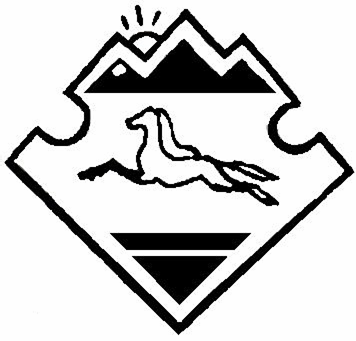 